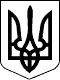 97 СЕСІЯ ЩАСЛИВЦЕВСЬКОЇ СІЛЬСЬКОЇ РАДИ7 СКЛИКАННЯРІШЕННЯ30.07.2019 р.                                      № 1764с. ЩасливцевеПро затвердження проектівземлеустрою щодо відведеннята передачі безоплатно у власністьземельних ділянокРозглянувши заяви громадян України та надані документи, враховуючи затверджений генеральний план забудови с. Щасливцеве, с. Генічеська Гірка та селища Приозерне з зонуванням території та розвитком рекреаційної зони, керуючись ст. ст. 12, 123, 125, 126, 186 Земельного кодексу України, ст. 26 Закону України «Про місцеве самоврядування в Україні» сесія сільської радиВИРІШИЛА:1. Затвердити проекти землеустрою щодо відведення безоплатно у власність земельних ділянок громадянам:1)***, площею 0,1273 га (кадастровий номер 6522186500:04:001:1735), розташованої за адресою: с. Щасливцеве,    вул. Перлинна,***, Генічеського району Херсонської області для будівництва і обслуговування житлового будинку, господарських будівель і споруд із земель житлової та громадської забудови Щасливцевської сільської ради. 2)***, площею 0,1226 га (кадастровий номер 6522186500:01:001:1032), розташованої за адресою: с. Щасливцеве   вул. Археологів, ***, Генічеського району Херсонської області для будівництва і обслуговування житлового будинку, господарських будівель і споруд із земель житлової та громадської забудови Щасливцевської сільської ради. 3)***, площею 0,0981 га (кадастровий номер 6522186500:04:001:1737), розташованої за адресою: с. Генічеська Гірка,                вул. Мисливська, ***, Генічеського району Херсонської області для будівництва і обслуговування житлового будинку, господарських будівель і споруд із земель житлової та громадської забудови Щасливцевської сільської ради. 4)***, площею 0,1058 га (кадастровий номер 6522186500:04:001:1740), розташованої за адресою: с. Щасливцеве,                вул. Європейська, ***, Генічеського району Херсонської області для будівництва і обслуговування житлового будинку, господарських будівель і споруд із земель житлової та громадської забудови Щасливцевської сільської ради. 5)***, площею 0,0652 га (кадастровий номер 6522186500:04:001:1709), розташованої за адресою: с. Генічеська Гірка,                вул. Дорожня, ***, Генічеського району Херсонської області для будівництва і обслуговування житлового будинку, господарських будівель і споруд із земель житлової та громадської забудови Щасливцевської сільської ради. 6)***, площею 0,1212 га (кадастровий номер 6522186500:04:001:1759), розташованої за адресою: с. Генічеська Гірка,                вул. Незалежності, ***, Генічеського району Херсонської області для будівництва і обслуговування житлового будинку, господарських будівель і споруд із земель житлової та громадської забудови Щасливцевської сільської ради. 7)***, площею 0,0752 га (кадастровий номер 6522186500:04:001:1744), розташованої за адресою: с. Генічеська Гірка,                вул. Українська, ***, Генічеського району Херсонської області для будівництва і обслуговування житлового будинку, господарських будівель і споруд із земель житлової та громадської забудови Щасливцевської сільської ради. 8)***, площею 0,0657 га (кадастровий номер 6522186500:04:001:1736), розташованої за адресою: с. Генічеська Гірка,                вул. Дорожня, ***, Генічеського району Херсонської області для будівництва і обслуговування житлового будинку, господарських будівель і споруд із земель житлової та громадської забудови Щасливцевської сільської ради. 9)***, площею 0,0657 га (кадастровий номер 6522186500:04:001:1741), розташованої за адресою:                    с. Генічеська Гірка, вул. Дорожня, ***, Генічеського району Херсонської області для будівництва і обслуговування житлового будинку, господарських будівель і споруд із земель житлової та громадської забудови Щасливцевської сільської ради. 10)***, площею 0,1000 га (кадастровий номер 6522186500:04:001:1380), розташованої за адресою: с. Щасливцеве,                вул. Соборна, ***, Генічеського району Херсонської області для будівництва і обслуговування житлового будинку, господарських будівель і споруд із земель житлової та громадської забудови Щасливцевської сільської ради. 11)***, площею 0,0400 га (кадастровий номер 6522186500:02:001:0762), розташованої за адресою: с. Генічеська Гірка,                вул. Азовська, ***, Генічеського району Херсонської області для будівництва і обслуговування житлового будинку, господарських будівель і споруд із земель житлової та громадської забудови Щасливцевської сільської ради. 12)***, площею 0,0999 га (кадастровий номер 6522186500:01:001:1034), розташованої за адресою: с. Щасливцеве,                вул. Амет хан Султана, ***, Генічеського району Херсонської області для будівництва і обслуговування житлового будинку, господарських будівель і споруд із земель житлової та громадської забудови Щасливцевської сільської ради. 13)***, площею 0,0652 га (кадастровий номер 6522186500:04:001:1623), розташованої за адресою: с. Генічеська Гірка,                вул. Дорожня, ***, Генічеського району Херсонської області для будівництва і обслуговування житлового будинку, господарських будівель і споруд із земель житлової та громадської забудови Щасливцевської сільської ради. 14)***, площею 0,0752 га (кадастровий номер 6522186500:04:001:1745), розташованої за адресою: с. Генічеська Гірка,                вул. Українська, ***, Генічеського району Херсонської області для будівництва і обслуговування житлового будинку, господарських будівель і споруд із земель житлової та громадської забудови Щасливцевської сільської ради. 15)***, площею 0,1222 га (кадастровий номер 6522186500:04:001:1751), розташованої за адресою: с. Щасливцеве,                вул. Незалежності, ***, Генічеського району Херсонської області для будівництва і обслуговування житлового будинку, господарських будівель і споруд із земель житлової та громадської забудови Щасливцевської сільської ради. 16)***, площею 0,1058 га (кадастровий номер 6522186500:04:001:1771), розташованої за адресою: с. Щасливцеве,                вул. Херсонська, ***, Генічеського району Херсонської області для будівництва і обслуговування житлового будинку, господарських будівель і споруд із земель житлової та громадської забудови Щасливцевської сільської ради. 17)***, площею 0,1058 га (кадастровий номер 6522186500:04:001:1769), розташованої за адресою: с. Щасливцеве,                вул. Херсонська, ***, Генічеського району Херсонської області для будівництва і обслуговування житлового будинку, господарських будівель і споруд із земель житлової та громадської забудови Щасливцевської сільської ради. 18)***, площею 0,1058 га (кадастровий номер 6522186500:04:001:1770), розташованої за адресою: с. Щасливцеве,                вул. Херсонська, ***, Генічеського району Херсонської області для будівництва і обслуговування житлового будинку, господарських будівель і споруд із земель житлової та громадської забудови Щасливцевської сільської ради. 19)***, площею 0,1058 га (кадастровий номер 6522186500:04:001:1766), розташованої за адресою: с. Щасливцеве,                вул. Херсонська, ***, Генічеського району Херсонської області для будівництва і обслуговування житлового будинку, господарських будівель і споруд із земель житлової та громадської забудови Щасливцевської сільської ради. 20)***, площею 0,1058 га (кадастровий номер 6522186500:04:001:1771), розташованої за адресою: с. Щасливцеве,                вул. Херсонська, ***, Генічеського району Херсонської області для будівництва і обслуговування житлового будинку, господарських будівель і споруд із земель житлової та громадської забудови Щасливцевської сільської ради. 21)***, площею 0,1058 га (кадастровий номер 6522186500:04:001:1763), розташованої за адресою: с. Щасливцеве,                вул. Херсонська, ***, Генічеського району Херсонської області для будівництва і обслуговування житлового будинку, господарських будівель і споруд із земель житлової та громадської забудови Щасливцевської сільської ради. 22)***, площею 0,1057 га (кадастровий номер 6522186500:04:001:1762), розташованої за адресою: с. Щасливцеве,                вул. Херсонська, ***, Генічеського району Херсонської області для будівництва і обслуговування житлового будинку, господарських будівель і споруд із земель житлової та громадської забудови Щасливцевської сільської ради. 23)***, площею 0,1057 га (кадастровий номер 6522186500:04:001:1768), розташованої за адресою: с. Щасливцеве,                вул. Херсонська, ***, Генічеського району Херсонської області для будівництва і обслуговування житлового будинку, господарських будівель і споруд із земель житлової та громадської забудови Щасливцевської сільської ради. 24)***, площею 0,1058 га (кадастровий номер 6522186500:04:001:1764), розташованої за адресою: с. Щасливцеве,                вул. Херсонська, ***, Генічеського району Херсонської області для будівництва і обслуговування житлового будинку, господарських будівель і споруд із земель житлової та громадської забудови Щасливцевської сільської ради. 25)***, площею 0,1058 га (кадастровий номер 6522186500:04:001:1767), розташованої за адресою: с. Щасливцеве,                вул. Херсонська, ***, Генічеського району Херсонської області для будівництва і обслуговування житлового будинку, господарських будівель і споруд із земель житлової та громадської забудови Щасливцевської сільської ради. 26)***, площею 0,0998 га (кадастровий номер 6522186500:02:001:0710), розташованої за адресою: с. Генічеська Гірка,                вул. Чонгарська, ***, Генічеського району Херсонської області для будівництва і обслуговування житлового будинку, господарських будівель і споруд із земель житлової та громадської забудови Щасливцевської сільської ради. 27)***, площею 0,0927 га (кадастровий номер 6522186500:04:001:1753), розташованої за адресою: с. Щасливцеве,                вул. Мандривників, ***, Генічеського району Херсонської області для будівництва і обслуговування житлового будинку, господарських будівель і споруд із земель житлової та громадської забудови Щасливцевської сільської ради. 28)***, площею 0,0927 га (кадастровий номер 6522186500:04:001:1752), розташованої за адресою: с. Щасливцеве,                вул. Мандривників, ***, Генічеського району Херсонської області для будівництва і обслуговування житлового будинку, господарських будівель і споруд із земель житлової та громадської забудови Щасливцевської сільської ради. 29)***, площею 0,1668 га (кадастровий номер 6522186500:04:001:1609), розташованої за адресою: с. Генічеська Гірка,                вул. Меліораторів, ***, Генічеського району Херсонської області для будівництва і обслуговування житлового будинку, господарських будівель і споруд із земель житлової та громадської забудови Щасливцевської сільської ради. 30)***, площею 0,1668 га (кадастровий номер 6522186500:04:001:1754), розташованої за адресою: с. Генічеська Гірка,                вул. Меліораторів, ***, Генічеського району Херсонської області для будівництва і обслуговування житлового будинку, господарських будівель і споруд із земель житлової та громадської забудови Щасливцевської сільської ради. 31)***, площею 0,1000 га (кадастровий номер 6522186500:04:001:1746), розташованої за адресою: с. Щасливцеве,                вул. Дніпровська, ***, Генічеського району Херсонської області для будівництва і обслуговування житлового будинку, господарських будівель і споруд із земель житлової та громадської забудови Щасливцевської сільської ради. 32)***, площею 0,1154 га (кадастровий номер 6522186500:04:001:1747), розташованої за адресою: с. Щасливцеве,                вул. Дніпровська, ***, Генічеського району Херсонської області для будівництва і обслуговування житлового будинку, господарських будівель і споруд із земель житлової та громадської забудови Щасливцевської сільської ради. 33)***, площею 0,0928 га (кадастровий номер 6522186500:04:001:1755), розташованої за адресою: с. Щасливцеве,                вул. Мандрівників, ***, Генічеського району Херсонської області для будівництва і обслуговування житлового будинку, господарських будівель і споруд із земель житлової та громадської забудови Щасливцевської сільської ради. 34)***, площею 0,0927 га (кадастровий номер 6522186500:04:001:1758), розташованої за адресою: с. Щасливцеве,                вул. Мандривників, ***, Генічеського району Херсонської області для будівництва і обслуговування житлового будинку, господарських будівель і споруд із земель житлової та громадської забудови Щасливцевської сільської ради. 35)***, площею 0,0893 га (кадастровий номер 6522186500:04:001:1757), розташованої за адресою: с. Щасливцеве,                вул. Мандривників, ***, Генічеського району Херсонської області для будівництва і обслуговування житлового будинку, господарських будівель і споруд із земель житлової та громадської забудови Щасливцевської сільської ради. 36)***, площею 0,0927 га (кадастровий номер 6522186500:04:001:1756), розташованої за адресою: с. Щасливцеве,                вул. Мандривників, ***, Генічеського району Херсонської області для будівництва і обслуговування житлового будинку, господарських будівель і споруд із земель житлової та громадської забудови Щасливцевської сільської ради. 2. Вищевказаним громадянам передати безоплатно у власність земельні ділянки, зазначені в цьому рішенні.3. Контроль за виконанням рішення покласти на постійно діючу комісію Щасливцевської сільської ради з питань регулювання земельних відносин та охорони навколишнього середовища.Сільський голова                                                                     В.ПЛОХУШКО